Муниципальное дошкольное образовательное учреждение «Детский сад № 227»Цикл мероприятий по летней оздоровительной работе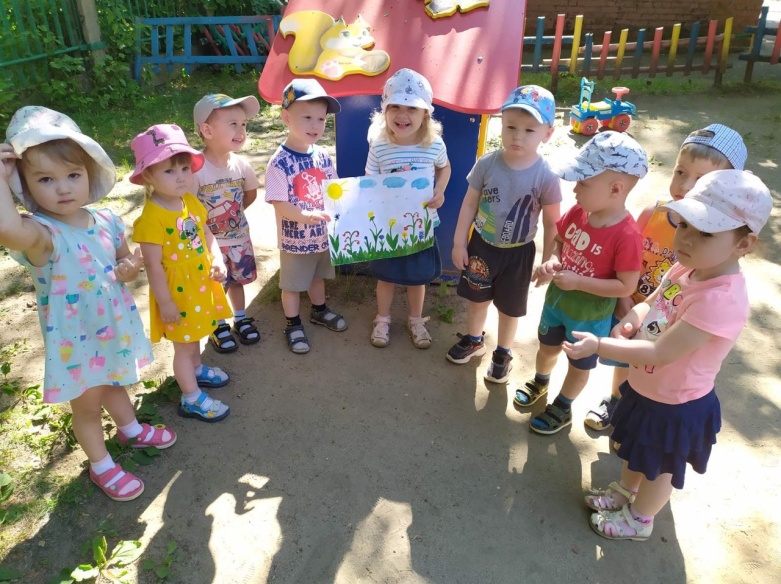 Подготовила и провела: воспитатель Ковалева Л.А.Ярославль, 2020Сроки реализации: июнь – август 2021 г.
Участники проекта: педагоги, дети 3-4 лет.Актуальность:    Детство – самая счастливая пора в жизни человека и наша задача сделать так, чтобы эта золотая пора жизни прошла как можно ярче. Праздники духовно обогащают ребенка, расширяют его представления об окружающем мире, помогают восстанавливать старые и добрые традиции, объединяют и побуждают к творчеству. У детей появляются наклонности, формируются определенные умения и навыки, дети учатся подчинять свои движения ритму музыки, различать музыкальные темпы и отражать их в движениях, играх, сопровождая речью. Летние развлечения  это радость общения, радость творчества и сотворчества, радость самовыражения, радость раскрепощения и взаимообогащения.Цель: Оздоровление, укрепление иммунной системы детского организма.Задачи:1. Создать условия, обеспечивающие охрану жизни и здоровья детей через использование природных факторов.2. Воспитывать у детей любовь ко всему живому, желание беречь и защищать природу.3. Развивать познавательный интерес.4. Расширять представления  детей о сезонных изменениях в природе.5. Воспитывать привычку повседневной физической активности.6. Укрепление здоровья, развитие двигательной активности и приобщение к летним видам спорта.Праздник «Международный день воды»

Персонажи: ведущий, Нептун.
Оборудование: 2 надувных спасательных круга, 2 стойки, 2 стакана с водой, стойки для перепрыгивания, картинки с морскими обитателями, зонт, пулевизатор с водой, диск с аудиозаписями – шум моря, игра «Солнышко и дождик».Ход праздника:
Ведущая. Ребята, сегодня у нас праздник. Он называется – День воды. 
Слышится шум моря.
Ведущая. А это что за шум? Наверное, это кто-то спешит к нам в гости. 
Заходит Нептун.
Ведущая. Ребята, что за гость диковинный к нам пожаловал? 
Здравствуйте, уважаемый гость. Скажите, кто вы такой? 
Нептун. Ну, здравствуйте, коли не шутите. Зовут меня Нептун. 
Гордый я морей властитель, 
Рыб, дельфинов повелитель, 
Мой дворец на дне морском, 
Пол усыпан янтарем. 
Ведущая. Ребята, это же Нептун – повелитель морей и океанов. Как здорово, что ты пришел к нам, ведь сегодня у нас праздник – День воды. А раз ты живешь на дне морском, то, наверное, много знаешь о воде. 
Нептун. Да, воды на Земле очень много. Больше всего воды в различных водоемах - морях, океанах, озерах, реках, прудах, ручьях и родниках. 
А сейчас я вам предлагаю отгадать загадки о водоемах. 
*Посреди поля лежит зеркало, 
Стекло голубое, оправа зеленая. 
(Озеро, пруд) 
*Зимой скрываюсь, 
Весной появляюсь, 
Летом веселюсь, 
Осенью спать ложусь. 
(Река) 
*К речке-сестрице 
Бежит-журчит водица. 
(Ручей) 
*Кругом вода, а с питьем беда. 
Кто знает, где это бывает?
(Море) 
*По морю идёт, идёт,
А до берега дойдёт, 
Тут и пропадёт. 
(Волна)
А почему в море нельзя напиться? (Дети отвечают.) Правильно, морская вода солёная инее пригодна для питья. 
Нептун. Ребята, а для чего человеку нужны водоемы, как вы думаете? (Ответы детей). Правильно, в водоемах живут множество разных рыб. По морям и рекам можно путешествовать, в водоемах можно купаться. А еще воду из реки человек берет для питья. 
Но чтобы отправиться в морское путешествие, нужно проверить, какие вы сильные и выносливые. Вы утром делаете зарядку? (Ответы детей.) Как хочется посмотреть!
Нептун вместе с детьми выполняет комплекс гимнастики, повторяя движения за ведущей. 
Ведущая. 
1. Хоть много в воде удивительных рыб,
И разных известных животных морских,
Не хочет Нептун с ними играть,
А просит ребят к себе в гости позвать.
(ходьба по одному по кругу)
2. Мы с весёлым ручейком
В гости в сказку попадём.
(бег обычный по кругу)
3. Ручеёк звенит, журчит,
Быстро, весело бежит.(бег змейкой)
4. Скачут капли-капитошки,
Поднимайте выше ножки.
(бег с высоким поднятием колена)
5. Вот уже течёт река,
Широка и глубока.
(ходьба парами)
6. К морю подбирается,
Шире разливается.
(дети образуют круг)
7. И вот перед нами море.
Бушует, шумит на просторе.
( Дети стоят лицом в круг.
Волнообразные движения поднятыми в стороны руками)
8. А в море высокая ходит волна,
Вверх до небес и вниз до дна.
(Поднять руки вверх через стороны. Подняться на носки, присесть, коснуться руками пола, выпрямиться)
9. Качает вода солёная
Водоросли зелёные.
(Ноги на ширине плеч, руки внизу.
Наклоны вправо-влево, руки скользят по бокам.) 
10. А морские коньки 
Резвы, быстры и легки,
Не угонишься за ними – 
До того они ловки.
(Бег галопом по кругу) 
Ведущая. Видишь, Нептун, какие молодцы наши ребята. Всё знают. А сейчас они поиграют в веселую игру и покажут, как маленькие ручейки могут образовать большое озеро. Если хочешь, можешь поиграть вместе с нами. 
Нептун. С удовольствием! 
Игра «Ручей и озеро». 
Ход игры.
Дети (пять-шесть человек), изображающие озеро, стоят по кругу, лицом к центру, руки опущены и соединены. Остальные дети изображают ручей и встают с внешней стороны круга друг за другом, держась за руки.
Под пение детей, изображающих озеро, дети, изображающие ручей, пробегают за своим ведущим через «раскрытые ворота» сквозь озеро. Ведущий старается пересечь озеро несколько раз. 
Рус.нар.песня «Ручьи»
Как из-под горы
Всё бегут ручьи.
Ручьи, вы куда?
Закрывайте ворота!
На слова «Закрывайте ворота!» дети, изображающие озеро, приседают, опустив руки вниз, захватив часть детей из ручейка. Дети ручейка, оставшиеся внутри круга, становятся озером и присоединяются к его первоначальному составу – образуется новое озеро. Дети, оставшиеся за пределами круга, образуют новый ручеёк. Игра повторяется до тех пор, пока весь ручеёк не вольётся в озеро.
Нептун. А сейчас я вам немного расскажу про моря и океаны. В море, как и в других водоемах, много разных полезных животных. Некоторых можно употреблять в пищу – рыб, крабов, осьминогов. Есть в морях и такие полезные животные, как дельфины. Они очень необычные, потому что помогают лечить людей. Морская соль тоже очень целебная, и поэтому купаться в море полезно для здоровья. Но купаться нужно осторожно, и если не умеешь плавать, надо надевать спасательные жилеты, чтобы не утонуть или пользоваться спасательным кругом.
Ведущая. Да, мы об этом знаем. 
Нептун. Вам устрою состязанье,
Уж проверю и старанье.
Но сначала нужно разделиться на две команды. Одну команду мы назовём «Дельфины», а другую «Акулы».
Итак, команды готовы? Тогда произнесём вместе наш девиз.
Дети произносят хором девиз своей команды:
"Дельфины" – «Мы отважные дельфины, мы в бою непобедимы!»
"Акулы" - «Ты, противник, берегись! Получить хотим мы приз!»
Эстафета «Спасательный круг»
Каждый пробегает до ориентира и обратно, надев на себя спасательный круг. Передаёт круг следующему участнику, сам встаёт сзади колонны.
Нептун. 
Скачут весело дельфины,
Подставляя солнцу спины,
На волнах качаются,
Солнцу улыбаются.
Эстафета «Дельфины»
Две команды. Прыжки через предметы до ориентира, обратно бегом.
Эстафета «Не расплескай воду»
Две команды. У первых игроков в руках по стакану, наполненному водой до половины. По сигналу первые участники бегут до ориентира и обратно, стараясь не расплескать воду, и передают стакан следующему игроку. Побеждает команда, первая закончившая игру и пролившая меньше воды.
Нептун. Молодцы! В моём море плавает много рыб и разных животных. Вы можете их назвать? (Нептун показывает картинки, дети называют.) Молодцы, много всего знаете. А проверю-ка я вас ещё на внимание.
Игра на внимание «Камень, водоросли, рыбки»
«Рыбки» - дети бегают врассыпную руки соединить ладонь к ладони и делать волнообразные движения руками, «Камень» - присесть, «Водоросли» - качаться из стороны в стороны с поднятыми вверх руками.

Нептун. 
Вами я, друзья, доволен,
Смельчаки и храбрецы!
Удаль, ловкость показали,
Все сегодня молодцы!
А это что за рыбка приплыла? Загадку эта рыбка принесла. Отгадаете?
По волнам гуляет зонтик.
Если встретите – не троньте!
Вот так чудо! Вот так диво!
Зонтик жжётся, как крапива.
(Медуза)
Ведущая. Да твой зонтик подводой, 
А у нас над головой!
Нептун, у нас Земле кроме морской воды, есть вода пресная. И попадает она в моря и океаны с неба, в виде дождя и снега.
Если дождик с неба льёт, 
От воды нас зонт спасёт.
Поиграй с ребятами в игру «Солнышко и дождик». У меня будет зонтик, а у тебя, как и положено морскому повелителю – вода.
Игра «Солнышко и дождик».
Дети ходят врассыпную, поют песню:
«Смотрит солнышко в окошко, светит в нашу комнату.
Мы захлопали в ладоши, очень рады солнышку.»
С окончанием песни Нептун разбрызгивает воду из пулевизатора, дети прячутся под зонт воспитателя.
Нептун. 
Какие вы умники да умницы! Порадовали Нептуна, а мне возвращаться пора-домой, на дно морское. А вам совет дам-берегите воду, друзья мои!Развлечение«В гостях у Бабушки-Загадушки»Герои:Бабушка-ЗагадушкаВедущаяМатериалы:Музыкальное сопровождениеИгрушечный заяц, лиса, медведь, коза и козлята, колобокХод развлечения:Бабушка: Здравствуйте, дети. Знаете, кто я? Я – бабушка  - Загадушка, люблю приходить в гости к ребятам в детский сад, играть с ними и загадывать загадки. А вы любите разгадывать загадки?( Ответы детей)Б: Я вам расскажу одну историю. Мой дом находится далеко в волшебном лесу, там живут сказочные герои, но чтобы их увидеть нужно, попасть ко мне на полянку, отгадать загадку и он появится. Вы хотите отправиться погулять по волшебному лесу? ( Ответы детей)Б: Тогда отправляемся в путешествие. Звучит волшебная мелодияВедущая:Ты в ладоши хлопни,Ножками сильно потопай,Попрыгай, не ленись,Три раза повернись,Наклонись – и на полянке окажись.Б: Вот мы с вами и в волшебном лесу. Ой, кажется кто-то к нам торопиться, сказочный герой, угадайте скорей какой.Хитрая плутовка, Рыжая головка,Хвост пушистый – красота!Как зовут её? (Лиса)Ведущий(Лиса): Колобок, колобок я тебя съем!Ведущий: В какой сказке лисичка хотела колобка скушать? (Колобок)Кого встретил колобок в лесу, после того как укатился от бабушки и дедушки?Дети: Колобок встретил зайца, волка, медведя, лису.В: Хотите с колобком и лисичкой поплясать?Пляска «Пряг, скок , колобок»Б: Хорошо потанцевали, слышите, кто-то еще к нам бежит. Угадайте кто это.Комочек пуха, длинное ухо,Прыгает ловко, любит морковку. (Заяц)Что любит есть зайчик? Как он прыгает? В(Заяц): Кто в теремочке живет, кто не невысоком живет? В: Из какой же это сказки зайка? (Теремок)С кем он жил в теремке? А после того , как медведь сломал теремок, что случилось? Давайте поможем зверятам строить теремок?Подвижная игра Туки токБ: Ребята, хотите еще одну загадку отгадать и гостя следующего узнать?Лапу кто зимой сосёт?А ещё он любит мёд.Может громко зареветь,Как зовут его? (медведь)В: Сидит в корзине девочкаУ мишки за спиной.Он, сам того не ведая,Несет ее домой.Ну, отгадал загадку?Тогда скорей ответь!Названье этой сказки…(Маша и медведь) В какой сказке мишка повстречал девочку. Да забрал ее к себе жить, кашу варить, печь топить? (Ответы детей)Песенка – игра «Мишка косолапый»Б: Ребята, слышите, кто то к нам бежит?  Ждали маму с молоком,А пустили волка в дом.Кто же были эти Маленькие дети? (Семеро козлят)В:Что им мама коза говорила? (Ответы детей)Песенка с движениями «Ох вы детушки»В: Вы справились со всеми загадками, всех героев сказок узнали,  но нам пора возвращаться в детский сад и прощаться с волшебным лесом и бабушкой Загадушкой. Вам понравилось, ребята? (Ответы детей)Б: Мне тоже очень понравилось гулять с вами в волшебном лесу. До свидания, ребята! В:Ты три раза повернись – и в саду ты окажись.Звучит волшебная музыкаРазвлечение «Колобок – румяный бок»Материалы:ШирмаКукольны театр би – ба – бо (дед,  бабка, колобок, кошка, собака, петушок, свинка, зайчик, медведь, волк, лиса, декорации леса, деревенский дом) Музыкальное сопровождениеХод развлечения:Сказочник: Добрый день, дорогие друзья. Сегодня мы попадем в удивительную сказку про маленького шалунишку Колобка. Звучит музыка, появляется из-за ширмы деревенский домик, раздаются звуки домашних животных. Сказочник: Жили-были старик со старухой. Старик: Испеки ка мне, старуха, колобок, есть уж очень хочется.Старуха: Да из чего я тебе, старый, испеку, муки нет, ничего нет. Старик: Поди-ка, старуха, по коробу поскреби, по сусеку помети, не наскребешь ли муки на колобок.
Сказочник: Взяла старуха крылышко, по коробу поскребла, по сусеку помела и наскребла муки горсти две. Замесила муку на сметане, состряпала колобок, изжарила в масле и на окошко студить положила. Колобок полежал, полежал, взял да и покатился — с окна на лавку, с лавки на пол, пó полу к двери, прыг через порог — да в сени, из сеней на крыльцо, с крыльца на двор.
А во дворе уже домашние животные его встречали. Под окном сидела красавица.Кошка (за ширмой) :   Кто мурлычет у окошка?Ты погладь меня немножко!От тепла и ласкиЯ зажмурю глазки.(Дети отгадывают загадку)Сказочник: Конечно, это была кошка.Кошка появляется из-за ширмы. Каждый герой «выходит» под музыку.Захотела кошка колобком полакомится. Кошка: Колобок, Колобок, я тебя съем!
Колобок: Не ешь меня, я тебе песенку спою:Я Колобок, Колобок,
Я по коробу скребен,
По сусеку метен,
На сметане мешон
Да в масле пряжон,
На окошке стужон.
Я от дедушки ушел,
Я от бабушки ушел,
От тебя, кошка, подавно уйду!Сказочник: И покатился колобок дальше по двору. Катится Колобок, а навстречу ему… Свинка(за ширмой): Пятачком в земле копаюсь, В грязной луже искупаюсь хрю хрю хрю.
Сказочник: Кто же это? Свинка.Свинка: Колобок, Колобок, ты очень вкусный наверное, а я такая голодная,  я тебя съем!
Колобок: Не ешь меня, я тебе песенку спою:Я Колобок, Колобок,
Я по коробу скребен,
По сусеку метен,
На сметане мешон
Да в масле пряжон,
На окошке стужон.
Я от дедушки ушел,
Я от бабушки ушел,И от кошки я ушел,
От тебя, подавно уйду!Сказочник: И покатился колобок дальше по двору. Катится Колобок, а навстречу ему… Гребешок аленький, 
Кафтанчик рябенький, 
Двойная бородка, 
Важная походка. 
Раньше всех встает, 
Голосисто поет.Дети хором   отгадывают загадку.Петушок: Колобок, Колобок, я тебя съем!
Колобок: Не ешь меня, Петушок,  я тебе песенку спою:Я Колобок, Колобок,
Я по коробу скребен,
По сусеку метен,
На сметане мешон
Да в масле пряжон,
На окошке стужон.
Я от дедушки ушел,
Я от бабушки ушел,
От тебя, подавно уйду!Сказочник: И покатился колобок дальше по двору. Докатился до ворот , а у ворот стояла будка. Увидел колобок там…На чужих он громко лает, А друзьям хвостом виляет. Кто лизнет нас прямо в нос? Наш дружок, веселый…Пес.
Собака : Колобок, Колобок, я тебя съем! Гав-гав-гав, я сегодня ничего еще не ел, очень проголодался. 
Колобок: Не ешь меня, я тебе песенку спою:Я Колобок, Колобок,
Я по коробу скребен,
По сусеку метен,
На сметане мешон
Да в масле пряжон,
На окошке стужон.
Я от дедушки ушел,
Я от бабушки ушел,
От тебя, подавно уйду!Сказочник: Покатился колобок под ворота, увидел тропинку , которая вела в лес. В  лесу его уже ждали дикие животные.Звуки леса, диких животных.Первым был…угадайте кто. Прыгает он ловко,
Не захотел он есть морковку.
А вкусный пирожок - румяный бок! 
Заяц : Колобок, Колобок, я тебя съем!
Колобок: Не ешь меня, Заяц, я тебе песенку спою:Я Колобок, Колобок,
Я по коробу скребен,
По сусеку метен,
На сметане мешон
Да в масле пряжон,
На окошке стужон.
Я от дедушки ушел,
Я от бабушки ушел,
От тебя, косой, подавно уйду!Сказочник: И покатился по дороге — только Заяц его и видел!
Катится Колобок, навстречу ему… злобный, голодный, серый... 
Волк: Колобок, Колобок, я тебя съем! Неделю ничего не ел, очень хочется, а ты вкусный, румяный.
Колобок: Не ешь меня, Серый Волк, я тебе песенку спою:Я Колобок, Колобок,
Я по коробу скребен,
По сусеку метен,
На сметане мешон
Да в масле пряжон,
На окошке стужон.
Я от дедушки ушел,
Я от бабушки ушел,
Я от зайца ушел,
От тебя, волк, подавно уйду!Сказочник: И покатился по дороге — только Волк его и видел!
Катится Колобок, навстречу ему… бурый, косолапый, по лесу бредет.
Сладкоежкую слывет.
Летом ест малину, мед.
Медведь: Колобок, Колобок, я тебя съем!
Колобок: Где тебе, косолапому, съесть меня!Я Колобок, Колобок,
Я по коробу скребен,
По сусеку метен,
На сметане мешон
Да в масле пряжон,
На окошке стужон.
Я от дедушки ушел,
Я от бабушки ушел,
Я от зайца ушел,
Я от волка ушел,
От тебя, медведь, подавно уйду!Сказочник: И опять покатился — только Медведь его и видел!
Катится Колобок, навстречу ему … Рыжая плутовка, 
Хитрая да ловкая. 
Хвост пушистый, 
Мех золотистый. Лиса:  Колобок, Колобок, куда катишься?
Колобок: Качусь по дорожке.
Лиса:  Колобок, Колобок, спой мне песенку!
Колобок:Я Колобок, Колобок,
Я по коробу скребен,
По сусеку метен,
На сметане мешон
Да в масле пряжон,
На окошке стужон.
Я от дедушки ушел,
Я от бабушки ушел,
Я от зайца ушел,
Я от волка ушел,
От медведя ушел,
От тебя, лисы, нехитро уйти!Лиса: Ах, песенка хороша, да слышу я плохо. Колобок, Колобок, сядь ко мне на носок да спой еще разок, погромче.
Сказочник: Колобок вскочил Лисе на нос и запел погромче ту же песенку.
 Лиса: Колобок, Колобок, сядь ко мне на язычок да пропой в последний разок.
Сказочник: Колобок прыг Лисе на язык, а Лиса его — ам! — и съела.